Municípios da Macrorregião NORTE – Bela Vista do Toldo- Campo Alegre – Canoinhas – Irineópolis – Itaiópolis- Mafra- Major Vieira- Monte Castelo- Papanduva- Porto União- Rio negrinho- São Bento do Sul-  Três Barras – 25 GERSA- 26 GERSA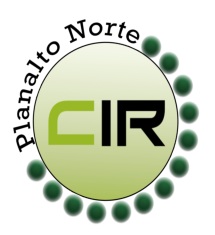 ____________________________________________________________________________________________________Planalto Norte/ Catarinense, 07 de março de 2018.                          CIR nº 18/2018À Lourdes de Costa RemorSecretária Executiva da Comissão Intergestores Bipartite- CIB/ SCFlorianópolis- SCPara apreciação e deliberação da CIB, conforme 2ª reunião ordinária da CIR realizada no dia 06 de março de 2018 na cidade de Canoinhas – SC, foi aprovado e deliberado por todos os membros a alteração de PPI do município de São Bento do Sul, referente ao Grupo 701.227,00 de Joinville para o Estado Conforme solicitação anexo do município.Manuel Rodrigues Del OmoCoordenador da CIR Planalto NorteSecretário Municipal de Saúde – São Bento do Sul -SC